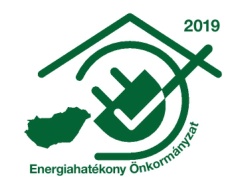 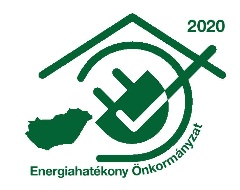 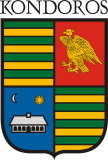 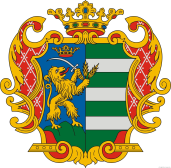 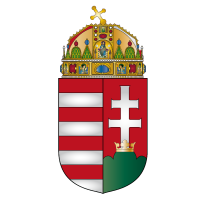 KONDOROS VÁROS ÖNKORMÁNYZATA5553 Kondoros, Hősök tere 4-5.Tel.: +36-66-589-300; Fax: +36-66-589-302; web: www.kondoros.hu; polhi@kondoros.huKözépiskolai ösztöndíjprogram pályázati adatlapPályázói azonosító:……………………………………………………………………….Pályázó családi és utó neve:……………………………………………………………...Születési neve:……………………………………………………………………………Anyja születési neve:……………………………………………………………………..Születési hely, idő:………………………………………………………………………..Állandó lakcíme:………………………………………………………………………….Levelezési lakcíme:……………………………………………………………………….Tanulói azonosító száma:…………………………………………………………………Bankszámlaszáma:………………………………………………………………………..Telefonszáma:…………………………………………………………………………….E-mail címe:………………………………………………………………………………Középfokú oktatási intézmény neve:……………………………………………………..Tanulmányok várható időtartama:………………………………………………………..A pályázathoz mellékelni szükséges:A középfokú képzőintézmény által kiadatt igazolás, a pályázó tanulói jogviszony fennállásának igazolásáról.a legutolsó középiskolai félév tanulmányi eredményének hitelesített másolata.egy háztartásban élők jövedelem igazolása.Kondoros,2020. ……………..							…………………………………									aláírás